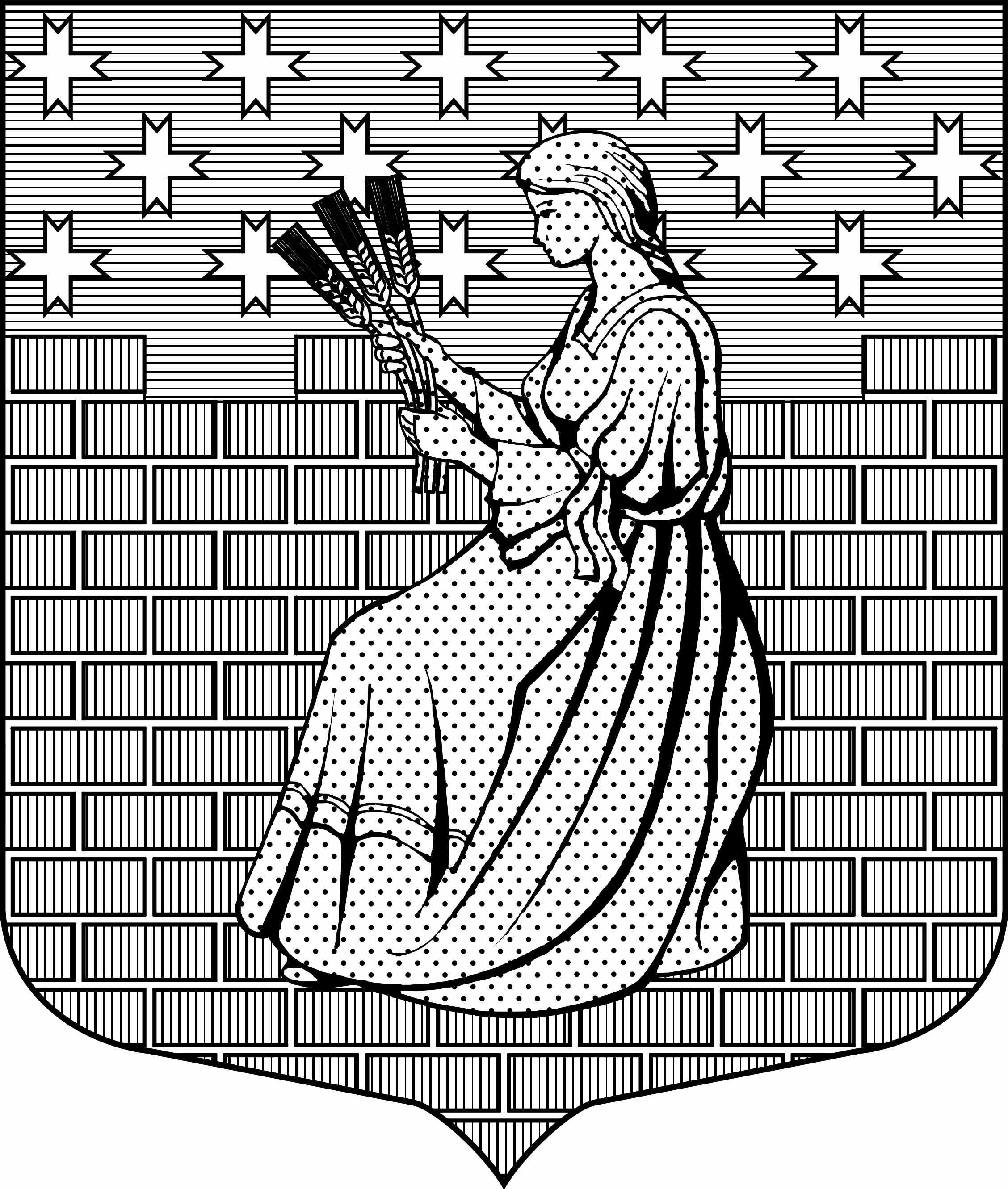 МУНИЦИПАЛЬНОЕ ОБРАЗОВАНИЕ«НОВОДЕВЯТКИНСКОЕ СЕЛЬСКОЕ ПОСЕЛЕНИЕ»ВСЕВОЛОЖСКОГО МУНИЦИПАЛЬНОГО РАЙОНАЛЕНИНГРАДСКОЙ ОБЛАСТИ______________________________________________________________________________________188661, Ленинградская область, Всеволожский район, дер. Новое Девяткино, дом 57 оф. 83-84, тел.факс (812) 595-74-44, (81370) 65-684АДМИНИСТРАЦИЯПОСТАНОВЛЕНИЕ22.03.2021 г. 										       № _35_/01-04О запрете выхода граждан и выездатранспортных средств на ледовоепокрытие водных объектов на территорииМО «Новодевяткинское сельское поселение»Всеволожского муниципального района Ленинградской области.     В связи с таянием льда и нарушением прочности ледового покрытия водных объектов, в соответствии с Федеральными законами Российской Федерации от 21.12.1994 г. № 68-ФЗ «О защите населения и территорий от чрезвычайных ситуаций природного и техногенного характера», от 06.10.2003 г. № 131-ФЗ «Об общих принципах организации местного самоуправления в Российской Федерации», постановлением Правительства Ленинградской области от 29.12.2007 г. № 352 «Об утверждении Правил охраны жизни людей на водных объектах Ленинградской области», постановлением администрации МО «Всеволожский муниципальный район» Ленинградской области от 17.03.2021 г. № 805 «О запрете выхода граждан и выезда транспортных средств на ледовое покрытие водных объектов на территории МО «Всеволожский муниципальный район» Ленинградской области», в целях обеспечения безопасности людей на водных объектах на территории МО «Новодевяткинское сельское поселение» Всеволожского муниципального района Ленинградской области    ПОСТАНОВЛЯЮ:Запретить выход граждан и выезд транспортных средств на ледовое покрытие водных объектов, расположенных на территории МО «Новодевяткинское сельское поселение»  Всеволожского   муниципального   района   Ленинградской области         с 23 марта 2021 года.МКУ «Агентство по развитию и обслуживанию территории»:Выставить информационные знаки о запрете выхода людей на лёд, выезда автотранспорта на ледовое покрытие.Осуществлять постоянное информирование населения о прогнозе погоды и ледовой обстановке на водных объектах в границах муниципального образования.Проводить разъяснительную работу с населением по соблюдению мер безопасности при нахождении на ледовом покрытии.Заместителю главы администрации:Во взаимодействии с органами УМВД Всеволожского района Ленинградской области, сотрудниками ГИМС МЧС России по Ленинградской области, членами добровольной народной дружины принять меры по пресечению правонарушений, предусмотренных статьей 2.10 областного закона от 02.07.2003 года №47-ОЗ «Об административных правонарушениях»,При проваливании людей и  (или) автотранспорта под лед на водоёмах на территории муниципального образования, производить доклад в отдел по делам ГО и ЧС администрации МО «Всеволожский муниципальный район» Ленинградской области.Рекомендовать руководителям школьных и дошкольных учреждений на территории муниципального образования провести работу по предупреждению учащихся, их родителей об опасности выхода на ледовое покрытие водоёмов или нахождении на нём.Опубликовать настоящее постановление на официальном сайте администрации МО «Новодевяткинское сельское поселение» Всеволожского муниципального района Ленинградской области.Признать утратившим силу постановление администрации МО «Новодевяткинское сельское поселение» Всеволожского муниципального района Ленинградской области от 17.11.2020 г. №146/01-04 ,О запрете выхода граждан и выезда транспортных средств на лёд водоемов на территории МО «Новодевяткинское сельское поселение» в зимний период 2020-2021 годов».Контроль за исполнением постановления возложить на заместителя главы администрации Поспелова А. Л.Глава муниципального образования                                                                          Д. А. Майоров